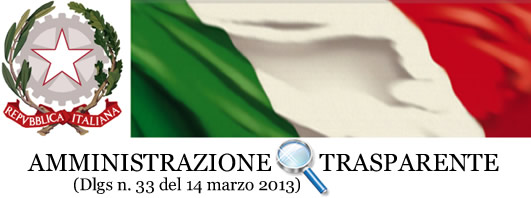 ISTITUZIONE SCOLASTICA PARITARIA: L’APE GAIACodice Meccanografico SA1ATZ5008ADEMPIMENTI LEGGE 7 AGOSTO 2017 N.124 ART. 1 COMMI 125-129 Gestore IL MONDO DI BAMBI SRLIndirizzo sede legale: VIA SINISCALCHI 62Forma giuridica 	SOCIETA' A RESPONSABILITA' LIMITATAData di costituzione:03-07-2008CF	04622270652P.IVA	04622270652Sito internet: WWW.LAPEGAIA.COMPagina FACEBOOKAPE GAIAQualifica impresa sociale	 Codice ATECO85.1 ISTRUZIONE DI GRADO PREPARATORIO: scuole dell’infanziaENTE RICEVENTEENTE RICEVENTEIL MONDO DI BAMBI SRLIL MONDO DI BAMBI SRLIL MONDO DI BAMBI SRLDENOMINAZIONEDENOMINAZIONEL’APE GAIAL’APE GAIAL’APE GAIASEDESEDENOCERA INFERIORE VIA T.L.CARO N.10NOCERA INFERIORE VIA T.L.CARO N.10NOCERA INFERIORE VIA T.L.CARO N.10CODICE FISCALECODICE FISCALE046222706520462227065204622270652PERIODO DI RIFERIMENTOPERIODO DI RIFERIMENTO01.01.2022-31.12.202201.01.2022-31.12.202201.01.2022-31.12.2022RISORSE RICEVUTERISORSE RICEVUTERISORSE RICEVUTERISORSE RICEVUTERISORSE RICEVUTEENTE EROGANTE OGGETTOIMPORTODATA DI INCASSOMIURAssegnazione contributo alunni diversamente abili anno scolastico 2021/20222.MIURContributo a favore delle scuole dell’infanzia paritaria694,5427/09/2022MIURContributo a favore delle scuole dell’infanzia paritaria saldo 21-225.268,7022/12/2022MIURII Assegnazione Paritarie Infanzia a.s.2021-22-8.683,8422/07/2022MIURAssegnazione sezioni primavera 2021-20225.898,1112/12/2022Comune Nocera InferioreFondo Nazionale per Il SistemaIntegrato7.765,4820/09/2022